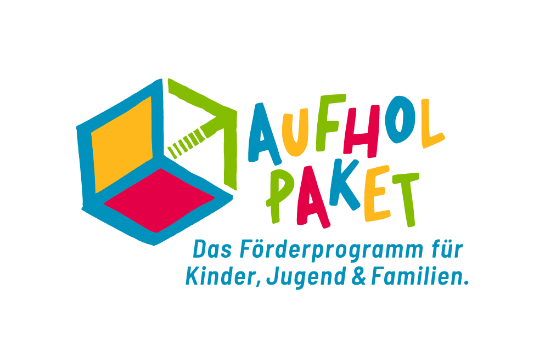 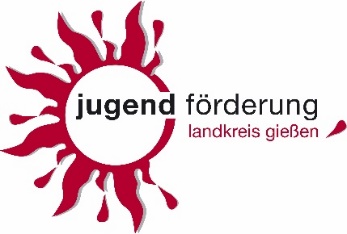 Träger der Maßnahme: 	 kreisangehörige Stadt oder Gemeinde nach § 75 SGB VIII anerkannter Träger der freien Jugendhilfe im Landkreis Gießen sonstige Gruppe, die im Sinne des § 74 Absatz, Satz 1 SGB VIII tätig istTitel der Maßnahme: 	     Dauer der Maßnahme: 	von      	         bis      Alter der Teilnehmer*innen: 	von      	         bis      Kurze Beschreibung der Maßnahme:Kosten- und Finanzierungsplan:Antrag zur Förderung von Maßnahmenim Rahmen des Aktionsprogramms „Aufholen für Kinder und Jugendliche nach Corona“: Kommunale Budgets für Kinder- und Jugendfreizeiten, Jugendarbeit und Kinder- und JugendhilfeAntrag zur Förderung von Maßnahmenim Rahmen des Aktionsprogramms „Aufholen für Kinder und Jugendliche nach Corona“: Kommunale Budgets für Kinder- und Jugendfreizeiten, Jugendarbeit und Kinder- und JugendhilfeOffizielle Anschrift –Verein, Gruppe oder VerbandAnsprechpartner*inName:        Straße:       PLZ, Ort:      Telefon:      Fax:      E-Mail:      Internetseite:      Name:      Straße:      PLZ, Ort:      Telefon:      E-Mail:      Name der BankIBANgesamtweiblichmännlichdiversVoraussichtliche Gesamtzahl Teilnehmende:Voraussichtliche Anzahl Teilnehmende aus dem Landkreis Gießen:Voraussichtliche Anzahl Gruppenleiter*innen:Voraussichtliche Gesamtkosten der Maßnahme:       €Beantragte Zuwendung in Höhe von:       €AusgabenEinnahmen Hiermit wird bestätigt, dass für die beantragte Maßnahme keine weiteren Landesmittel verwendet werden. Es wird auch bestätigt, dass bei der Umsetzung alle zum Maßnahmenzeitpunkt geltenden Regelungen zum Infektionsschutz eingehalten werden.  Der Träger versichert, dass er sich von jeglichen Betreuungspersonen der Maßnahme ein aktuelles erweitertes Führungszeugnis vorlegen lässt, das bei Projektbeginn nicht älter als drei Monate ist und keine Eintragungen im Sinne des § 72a SGB VIII enthält.Ort, Datum, Unterschrift der/die Verantwortliche der o. g. Maßnahme